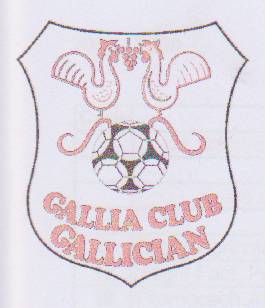 Fiche D’inscription TournoiSamedi 30 avril 2016Club : ………………………………..U6 nés en 2010 ……………………………………. Nom du responsable ………………………………. Mail : ……………………………………………….Tél :…………….......................................................U7 nés en 2009 ……………………………………. Nom du responsable ………………………………. Mail : ………………………………………………. Tél :…………….......................................................U8 nés en 2008 …………………………………….. Nom du responsable ……………………………….. Mail : ………………………………………………..Tél :……………........................................................U9 nés en 2007 ……………………………………..Nom du responsable ………………………………..Mail : ………………………………………………..Tél :……………........................................................Merci de joindre un chèque de caution de 70€ lors de votre engagement, rendu le jour du tournoi à l’adresse suivante :	Inesta Gerald 	Chemin de la digue 	30600 GallicianUn service de restauration sera à votre service sur place ainsi qu’une buvette.Manon Martin : 06 14 53 98 40                                   Inesta Gerald : 06 81 40 42 32